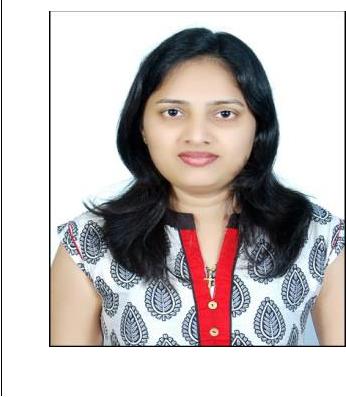 RENITA 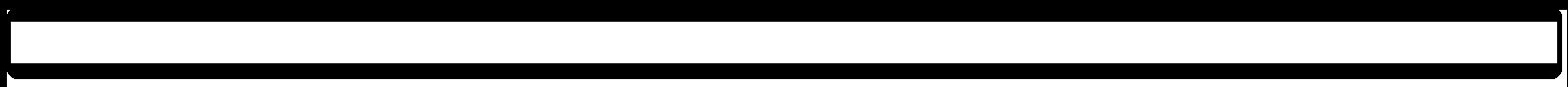 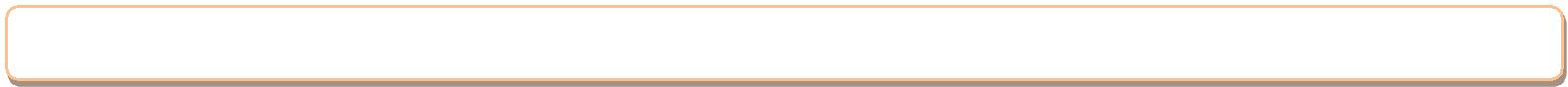 CAREER OBJECTIVE:Seeking a challenging career where I can utilize my abilities and skills towards growth and development of organization and make a strong contribution to the organizational goals through continued development of professional skills.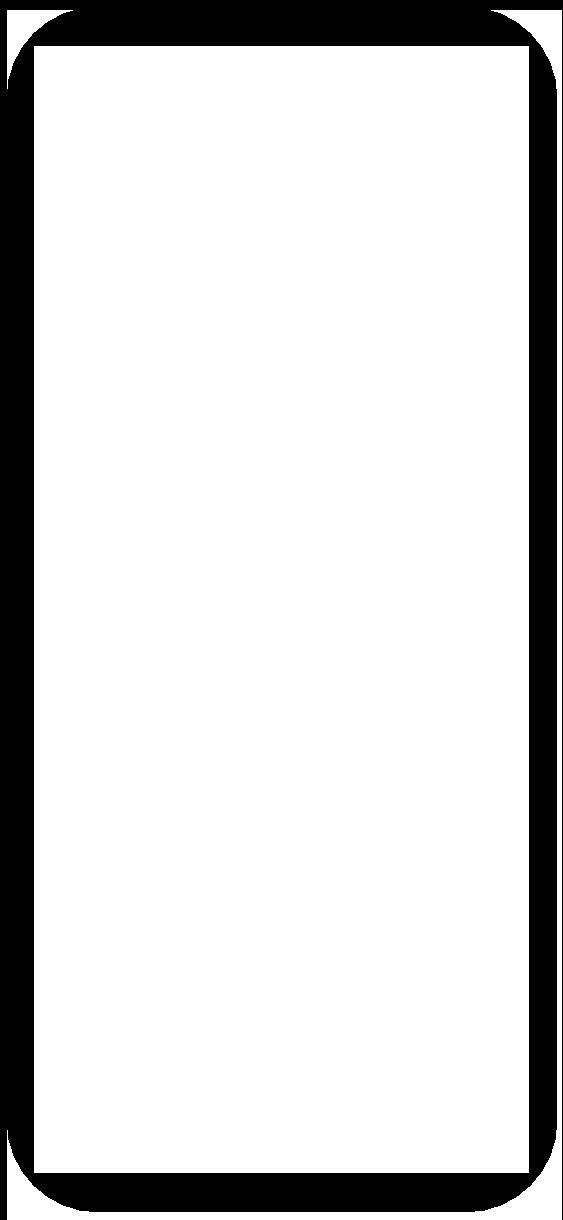 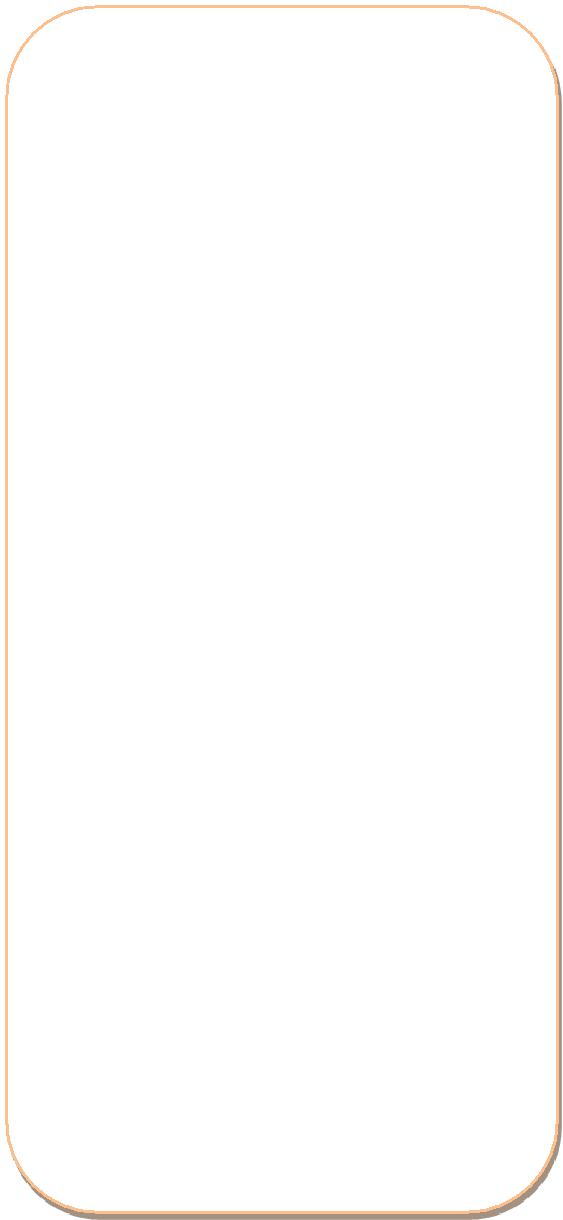 RENITA 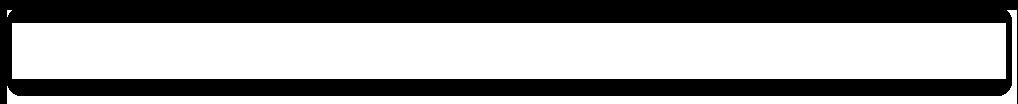 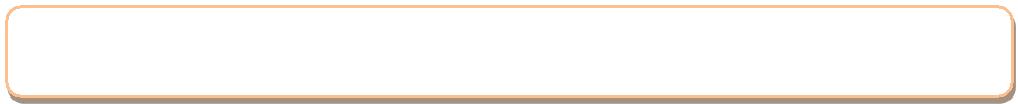 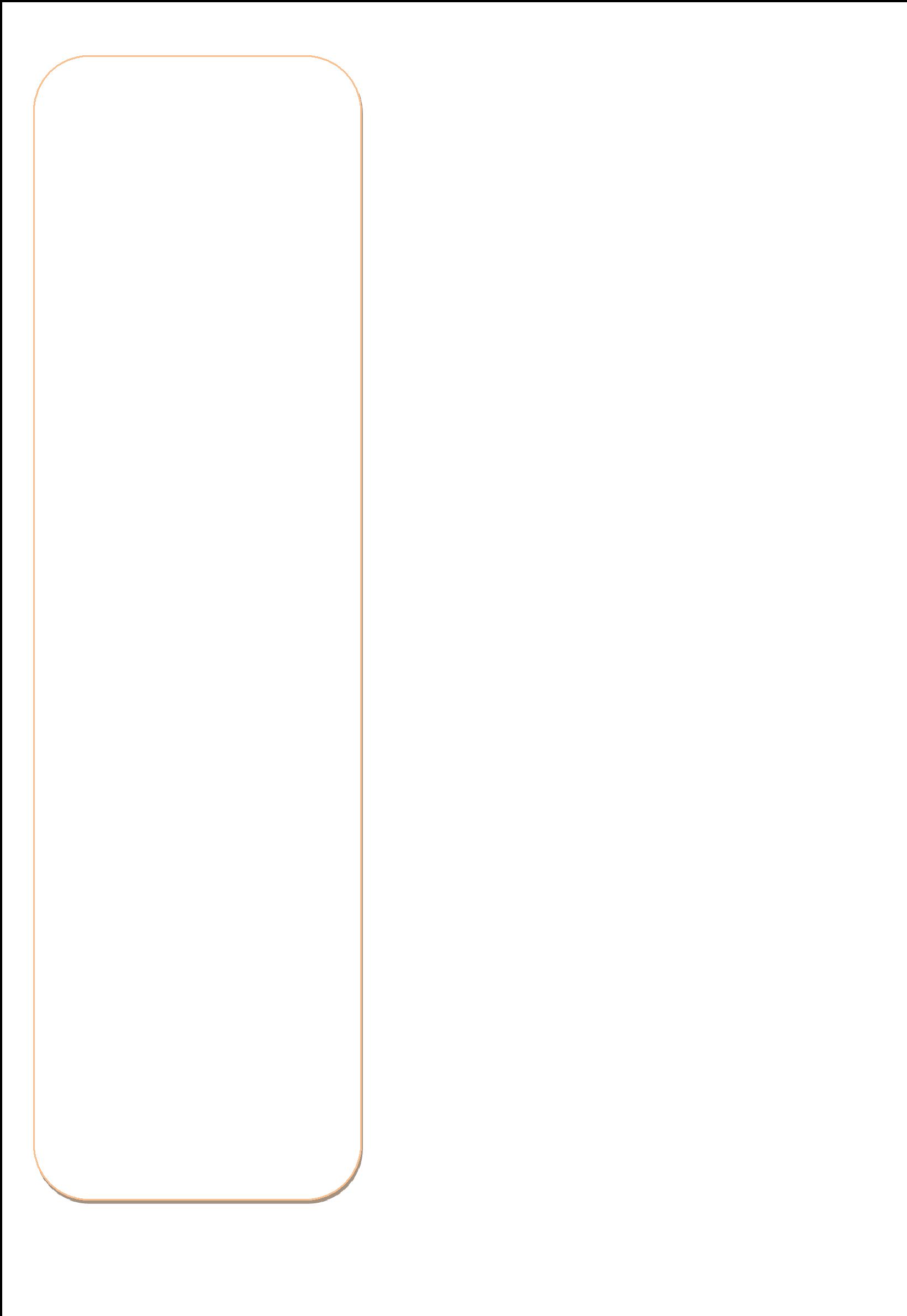 Skills:AccountingReport CreationSalesMarketingCustomer ServiceSecretarial/ReceptionMS Office Applications (Word, Excel, Power Point)Accounting Applications (Excel, Tally)Good communication skillPersonal Data:D.O.B	: 1/2/1990Gender	: FemaleMarital Status : MarriedReligion	: Roman CatholicNationality	: IndianEMPLOYMENT RECORD: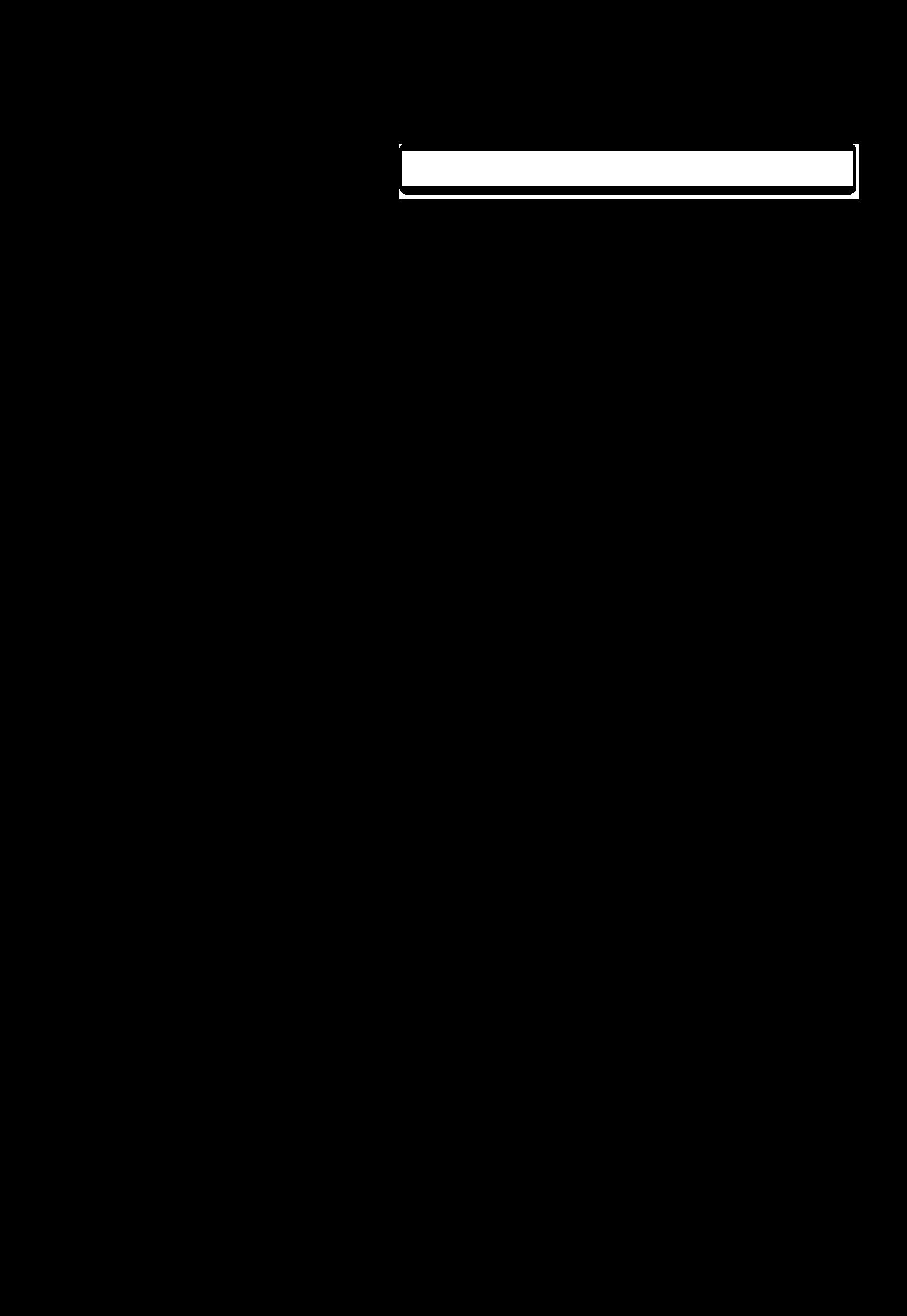 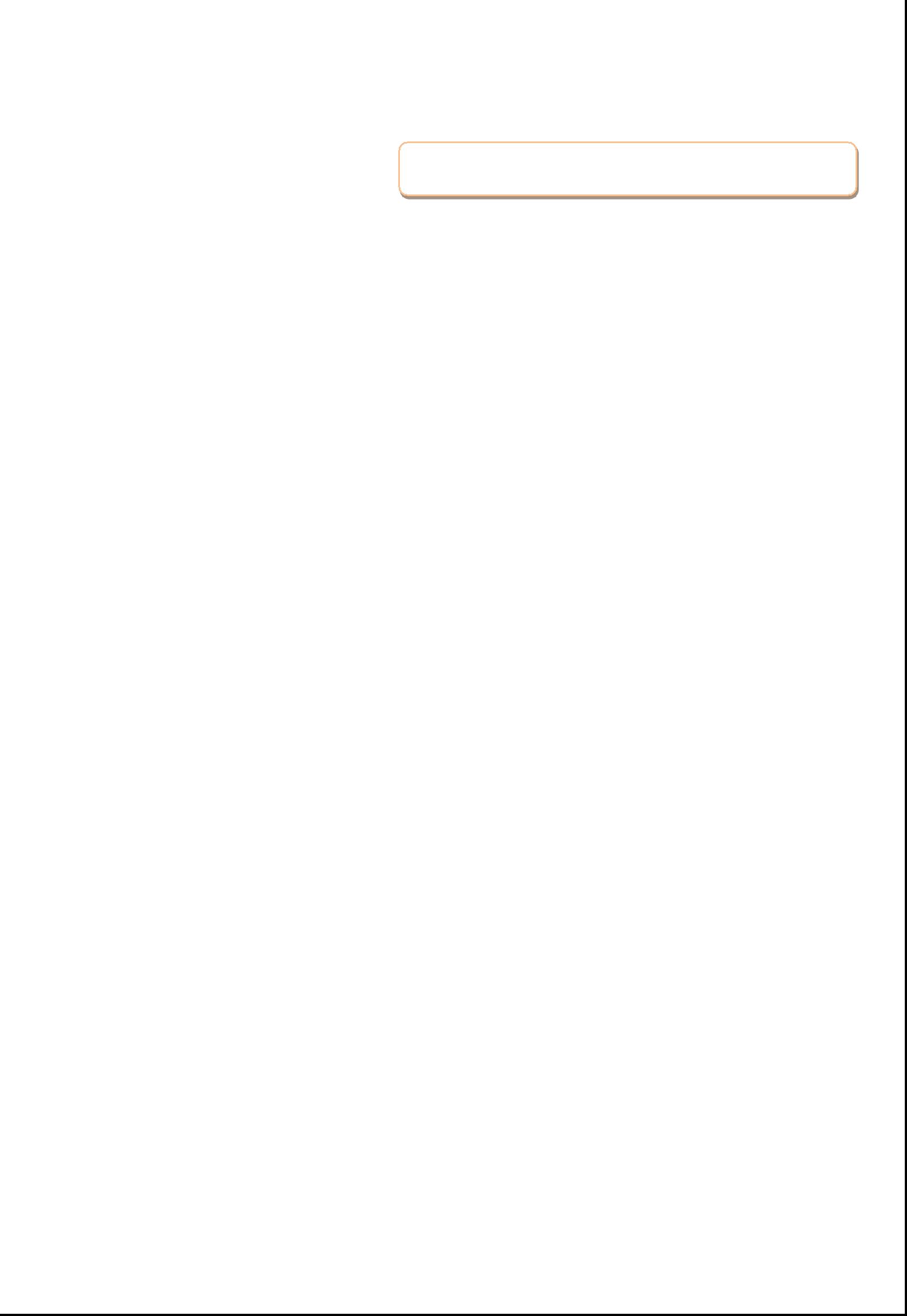 Receptionist And Assistant Accountant at Mohtisham Complex – 2 years (May 2014 to June 2016)Marketing Executive for Real Estate – 6 months(Sep 20113 May 2014)Sales Executive at Honda Matrix – 2 years(June 2011 to July 2013)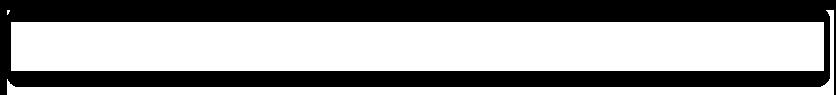 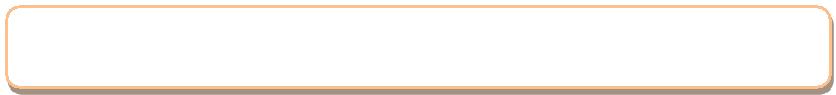 JOB DESCRIPTION:Prepare Monthly ReportsProvide Weekly Progress Report on pending worksUpdate all Reports in the systemAttend meeting with HR, Manager and Director and provide report on pending worksCoordinate with HR to give new ideas, suggestion to improve workSubmit Daily Report to HRComplete daily paper worksDaily activities like Attending callsMaintains security by following proceduresMonitoring logbook, Issuing visitor badgesSales and MarketingInteract with customers while selling vehicles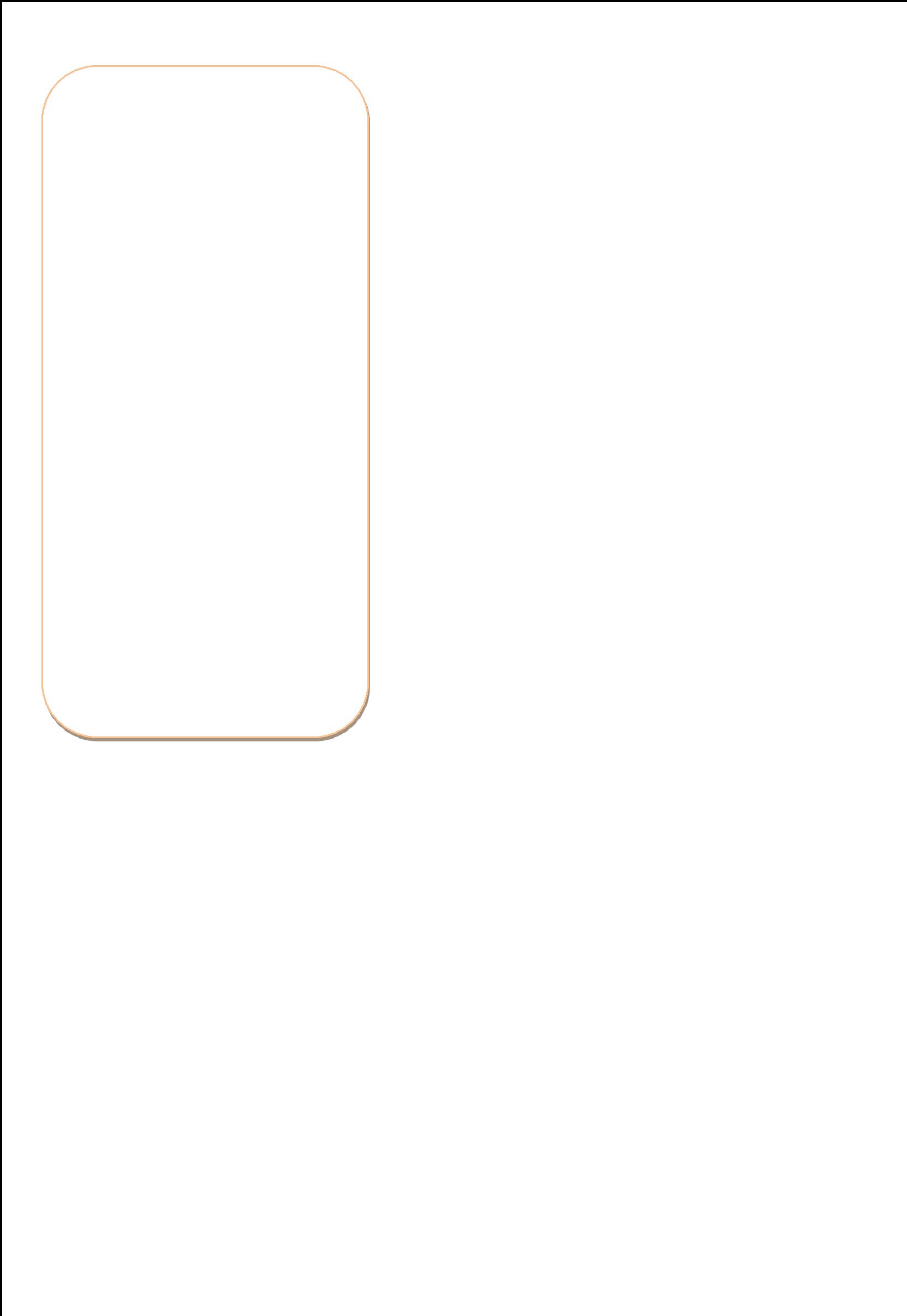 Languages Known:To Speak : English, Hindi, Kannada, KonkaniTo Read : English, Hindi, Kannada, KonkaniTo Write : English, Hindi, Kannada, KonkaniExtra Initiative:Cultural activities like dancing, singingParticipated in NCC, Bharat Scouts and Guides.DECLARATION:STRENGTHS: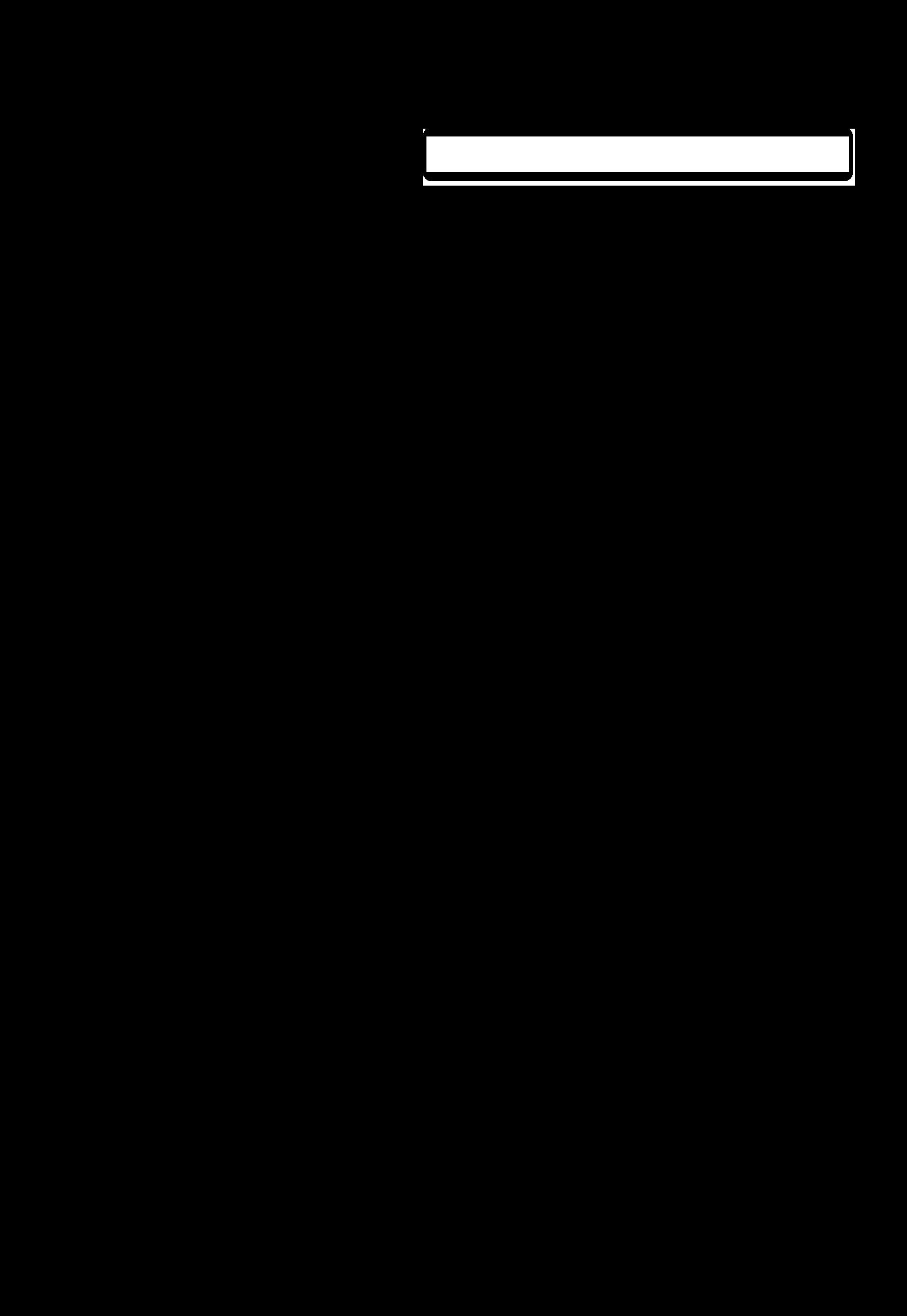 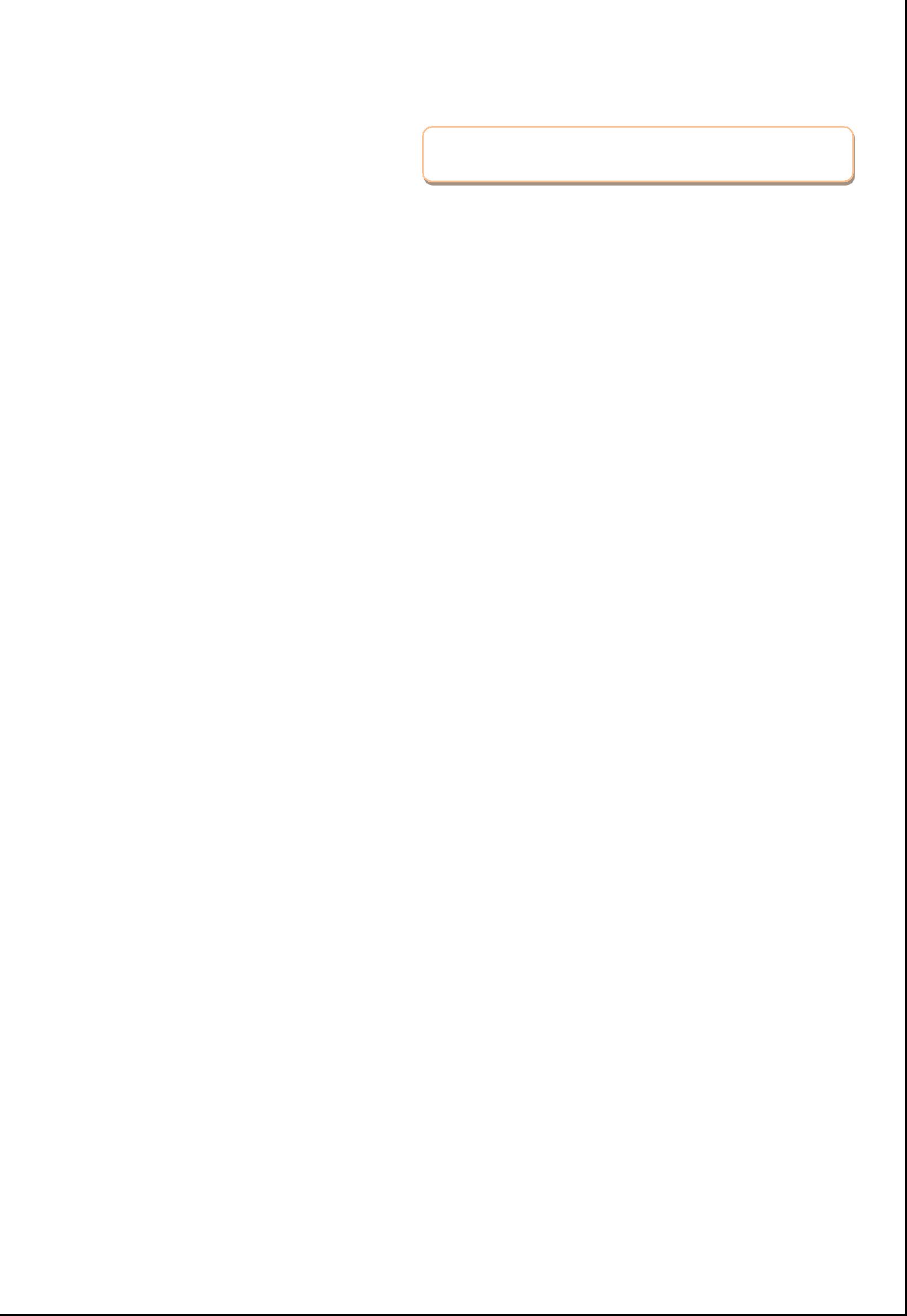 100% committed and hardworking to the job assigned.A positive attitude and total belief in my capabilities.Good listening ability and patience.Efficient in leading a team with the capacity of coordination.Zeal to learn new things.To lead from the front and always open to ideasSelf-Disciplined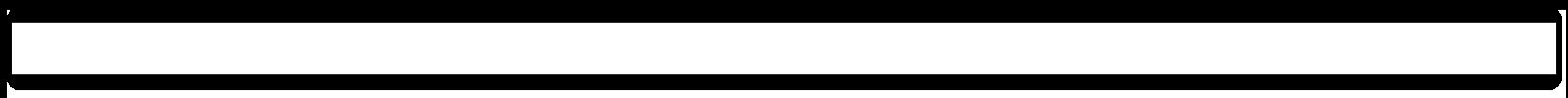 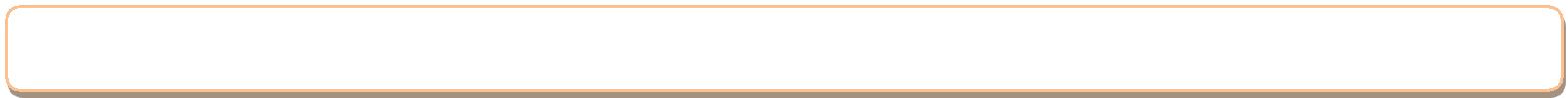 I hereby declare that all the information presented above is true to the best of my knowledge.Email Id:Email Id:Email Id:Email Id:EDUCATION QUALIFICATION:Email Id:Email Id:Email Id:Email Id:Renita.379909@2freemail.com Renita.379909@2freemail.com Renita.379909@2freemail.com Renita.379909@2freemail.com 2011 – Mangalore University, Sri Mahaveera College, MoodbidriPRE-UNIVERSITY COMMERCEPRE-UNIVERSITY COMMERCE2008 – Pre-University MuniyalDIPLOMA IN INFORMATION TECHNOLOGY (D.I.T.)DIPLOMA IN INFORMATION TECHNOLOGY (D.I.T.)Basic of IT, MS Windows, MS Word, MS Power Point,Basic of IT, MS Windows, MS Word, MS Power Point,Visa Status : Husband VisaVisa Status : Husband VisaVisa Status : Husband VisaVisa Status : Husband VisaMS Access, 9.0 VAT Enabled, Internet, HTML andMultimediaPlace: Abu DhabiYour SincerelyYour SincerelyDate :(RENITA)(RENITA)